First Mennonite Church of ChristianPastor Laura Goerzen, Organist – Roberta Gingerich, Greeters – Ann & Andy Storer, Worship Leader – Laura GoerzenFebruary 2, 2020Gathering and PraisingPreludeIntroit					   Bethel College Concert Choir	“Come Sunday” -- Duke Ellington	“The Lamb” – Kim ArnesenWelcomeAnnouncementsCall to Worship Leader: Jesus Calls us to praise and to prayer, to song and silence;People:  Jesus calls us to worship.Leader:  Jesus calls us to hearing and healing, to service and solidarity;People:  Jesus calls us to love.Leader:  Jesus calls us to advocacy and action, to protest and provision;People:  Jesus calls us to justice.Leader:  Let us heed the call of Christ.ALL:  Let us worship together with joy!Opening Prayer*Gathering Hymn–“Brethren, we have met to worship”                  #8Scripture Reading – Genesis 12:1-9 Special Music – 			   Bethel College Concert Choir	“Unclouded Day”– Shawn Kirchner	“Crossing the Bar” – Michael Mills	“Riverside”– arr. Kirby Shaw (sung by Woven)	“Cornerstone” -- Shawn KirchnerReceiving God’s WordSermon –      “Does God have a Mission for us…Will you answer THE CALL?”							                        Nick LaddHymn of Response–“Lord you give the great commission”  							  STJ #63, v. 1-3Sharing with One AnotherSharing Joys and ConcernsPrayer of the ChurchGoing in God’s NameSending songs					     Bethel College Choir	“Somebody’s knocking” – Tim Durlan (sung by Open Road)	“The Lord Bless you and Keep You” – Peter Lutkin *BenedictionPostlude*Those who are able are invited to standNick Ladd is in his second year as a Bible Professor at Hesston College in Hesston, KS.  He is originally from Michigan where he has worked with youth and kids for the last 20 years as a pastor, youth pastor and public school teacher.  He is passionate about the peace witness of the anabaptist stream and especially in making connections between both the Old and New Testaments.  Nick is married to Shari Ladd and they have 5 kids, 10 goats, 7 chickens, 3 cats, 2 horses and 2 awesome dogs!  Pastor Laura GoerzenPastor Laura’s email:  laura.n.goerzen@gmail.comPastor Laura’s Cell Phone:  620-386-0518Pastor’s office Hours:  Tues.—Thurs. 9:30AM-1:30PM,Fri. 1:00-4:30PMStudy Phone 620-345-8766Church Secretary:  Lurline WiensLurline’s phone number:  620-345-6657Lurline’s email:  fmcc.secretary1@gmail.comOffice hours:  Tues. 1:00-4:30PM, Thurs-Fri. 8:30AM-11:30amChurch Phone:  620-345-2546Church Website:  www.fmccmoundridge.org.Answer the Call!Mennonite Education Sunday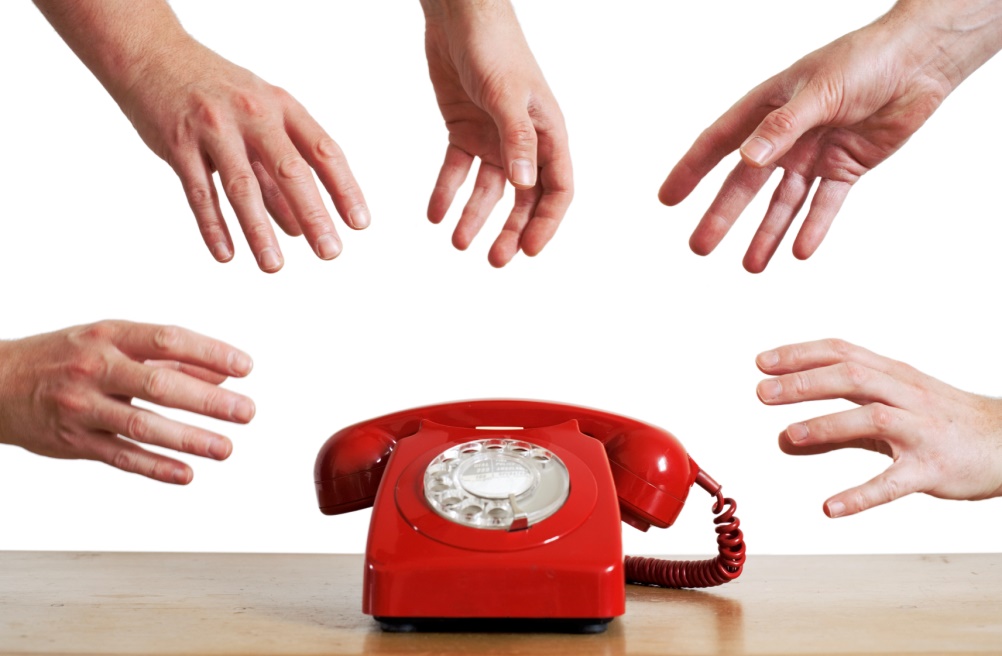 First Mennonite Church of ChristianMoundridge, KSA welcoming Community of Christians for PeaceFebruary 2, 2020AnnouncementsWhere is the prayer quilt? The prayer quilt is with Lorraine Kaufman.Share a laugh! Submit jokes about aging or generational differences to Pastor Laura or Lurline Wiens for sharing in worship during our series, "Generation to Generation."Sunday School offerings will continue to go towards school kits for MCC. Sharing & Caring Group will meet Monday, February 10, at 2:00 pm in First Perk.  Come join us. Thank you for a very successful Great Winter Warmup Event (MCC Comforters) in Moundridge.  We had 84 people sign in for the event and completed 34 comforters which exceeded our expectations.  MCC has also exceeded their goal of 6,500 – presently 7,000 have been reported and waiting on a few more areas to report.  MCC facebook page has an album of pictures from some of the many different GWWU events held.”Mobility Worldwide/PET is going on a Guatemala distribution March 30 to April 6, 2020. If anyone would like to help with in country expenses, like distribution of carts, or special projects helping the poor, send checks to Mobility Worldwide, 320 Ruth St. Moundridge. – Kirby and ChrisLooking for that perfect gift for our loved one on Valentine's Day?This year on Friday, February 14, let New Hope Shelter provide youthe perfect gift in a romantic venue with the gentle sounds of a stringquartet. There will be scrumptious Italian cuisine provided by KPCuisine, Italian sodas and fine coffees, and even chocolate to makethe evening even sweeter. All proceeds go to New Hope Shelter toprovide a place for the homeless in McPherson, Harvey and Marioncounties. More information is on the south bulletin board.Bethel College announcements:Sun., Feb. 9 – KIPCOR Film Series: The Great White Hoax, 3 p.m.; talkback follows with Mark McCormick – Krehbiel Auditorium in Luyken Fine Arts Center at Bethel CollegeTues., Feb. 11 – Bethel College Organ Recital Series: KU graduate students Mark Campbell and Edward Poston, featuring Kimberlynn Poston, soprano, 7 p.m., Administration Building chapel. This is a change in schedule; Shirley Sprunger King will play in the series April 17.The Bethel College Concert Choir and the Hesston College Bel Canto Singers will unite for a joint concert, "How Firm a Foundation," on Sunday, Feb. 23, at 7 p.m. at Alexanderwohl Mennonite Church near Goessel. The choirs will perform individual selections from their respective repertoires, and will join together for other pieces, as well as being joined by members of the Alexanderwohl Mennonite Chancel Choir. Admission to the concert is free. An offering will be taken to benefit Mennonite Central Committee. Join us for We’ve Come This Far by Faith, an MCC Centennial Celebration on Saturday, Feb. 29 at 7:30 p.m. at the Shari Flaming Center for the Arts at Tabor College in Hillsboro, Kansas. We hope you’ll join us in celebrating the past 100 years and at the same time help us look forward to the next 100 years of serving in the name of Christ around the world. More information can be found at mcc.org/weve-come-far-faith and to learn more about MCC’s centennial, please visit mcc.org/centennial.Opportunities Today:    9:30 am	 Sunday School	  10:30 am 	Worship Service	February 2: Mennonite Education Sunday at FMCC, potluck meal following February 3:  Library meeting, 7:00 pmFebruary 6:  Worship Team, 9:30 amFebruary 10:  Sharing & Caring, 2:00 pmFebruary 12:  Education committee meeting, 7:00 pmFebruary 16: No Sunday school, Worship at Pine Village, 10:30amFebruary 26:  Deacons, 7:00 pm, Church Board, 8:00 pmSunday, February 9:  Pianist – Lu Goering, Greeters – Ann & Andy Storer, Worship Leader – Gin Niehage, Special music – John GoerzenThen Peter began to speak: I now realize how true it is that God does not show favoritism but accepts men from every nation who fear him and do what is right.
                                                                                     - Acts 10: 34-35